TOFTVEIEN BARNEHAGE 30 ÅRPROGRAM FORJUBILEUMSFEST 26. AUGUST 2022KL. 14.00 – 17.00Kl.14.00: Grillen er klarTa med grillmat og tilbehør, barnehagen ordner saft og kaffe.Kl. 15.15: Anne-Marie og Eirin ønsker velkommenUngene og personalet synger sammen:                   - Toftveiensangen - Bursdagssang (Hurra for deg)Kl.15.30: Sang og musikkGrilling, kaffe og kaker😊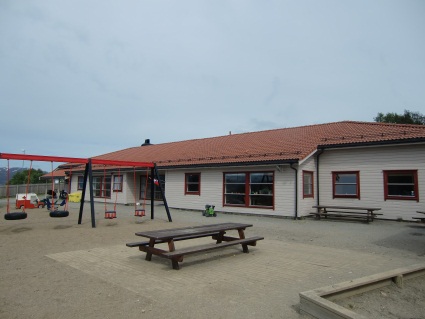 